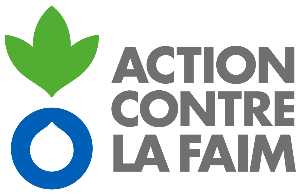 Projet de recherche MALINEAVolet développement psychomoteur de l’enfantTermes de Référence : consultance d’expert support technique pour la mise en œuvre du projetContexteAu Sénégal, la malnutrition demeure un important problème social et de santé publique qui touche une grande partie de la population. La sous nutrition chronique ou retard de croissance, peut arriver à 30% dans certaines régions et est de 8% dans la ville de Dakar. Dans l’ensemble, la malnutrition aiguë touche 9% des enfants de moins de 5 ans avec 1,2% de formes sévères.MALINEA est un projet de recherche visant à comparer plusieurs stratégies de prise en charge de la malnutrition aigüe modérée chez des enfants de 6 à 24 mois à Madagascar, au Niger, en RCA et au Sénégal. Ce projet est porté par l’Institut Pasteur de Paris avec un financement du MAEDI et mis en œuvre avec le concours d’Action contre la Faim-Espagne (ACF-E). ACF-E a obtenu un financement de la fondation ACF France afin d’évaluer l’impact sur le développement psychomoteur de l’enfant dans le cadre de la deuxième composante de la recherche portant sur l’amélioration de la prise en charge des malnutritions aigües modérées. En effet, il a déjà été largement démontré dans la littérature scientifique que la malnutrition engendrait chez l’enfant un retard de développement et une atteinte spécifique ou globale des capacités cognitives. Des essais randomisés ont montré qu’une prise en charge nutritionnelle améliorait le développement cognitif et moteur des enfants malnutris. Il s’agit donc d’étudier  ce  volet  dans  le cadre  de  la  recherche MALINEA.La cohorte de l’étude MALINEA sur le volet psychomoteur portera sur une centaine d’enfants de 6 à 59 mois.  L’échantillonnage de l’étude pour le volet psychomoteur et les modalités d’enrôlement seront définies ultérieurement. La méthodologie implique la comparaison des trois bras et les enfants étudiés dans le cadre du volet psychomoteur seront sélectionnés parmi eux : Bras 1 : farine lactée PEC-MAMBras 2 : farine lactée PEC-MAM + antiparasitaire (Albendazol) + AzithromicineBras 3 : farine lactée PEC-MAM + antiparasitaire (Albendazol) + Prébiotique: Inuline/FOSL’outil utilisé afin d’évaluer le développement psychomoteur des enfants enrôlés dans le volet psychomoteur sera « Ages and Stages Questionnaires (ASQ) » qui est   un   test   évaluant   les   capacités   motrices et cognitives des enfants entre 1 et 59 mois.Le développement psychomoteur sera mesuré à l’inclusion, à  3, 6  et  9  mois : bien  qu’il n’existe pas d’étalonnage selon le pays, les résultats entre les trois groupes pourront être comparés. Lieu et duréeLieu : L’étude se déroulera au Sénégal, à Dakar dans le District Sanitaire de Guédiawaye. Il est prévu un suivi régulier sur le terrain à travers la supervision des passations de l’ASQ par les enquêteurs. Mission N°1 : Traduction de l’ASQ en wolof et contrôle qualité par une rétro-traduction. Avant fin mai 2017Mission N°2 : Participer à la phase pilote de validation de l’ASQ et réaliser la formation des enquêteurs ASQ. Avant mi-juin 2017Mission N°3 : Supervision régulière des enquêteurs : encadrement de l’étudiant sur la passation de l’ASQ au poste de santé de Guédiawaye ainsi que lors des visites à domicile, lien avec le saisisseur de données. Juin 2017 à juin 2018Mission N°4 : Analyser les données en lien avec l’équipe de l’institut Pasteur. Mars-juin 2018Mission N°5 : Rédaction du rapport final. Juin 2018Durée : La consultance est estimée pour une période de 50 jours ouvrables qui seront répartis sur 14 mois à partir de la date de signature du contrat.Période du travail : mai 2017 à juin 2018.OBJECTIF du consultant Le/la consultant(e) viendra en support technique pour la mise en place du volet psychomoteur dans le cadre de la mise en œuvre du projet MALINEA au Sénégal. Le/la consultant(e) sera en charge de piloter la formation des équipes, la traduction du questionnaire, la mise en œuvre de l’étude, l’analyse des données et la rédaction des conclusions du volet psychomoteur de l’étude MALINEA.Résultats Attendus et LivrablesLes étapes de la conception, mise en œuvre, analyse et rédactions sont décrites ci-dessous. Le/la consultant(e) sera en charge de piloter ces étapes et de fournir des rapports écrits à chacune d’entre elles afin de les documenter :Adaptation du test ASQ au contexte Sénégalais et à l’étude MALINEA Le/la consultant(e) sera en charge de travailler sur l’adaptation du test ASQ au contexte Sénégalais et à la supervision de sa traduction dans la langue parlée par les bénéficiaires de l’étude. Cette adaptation sera en lien avec l’étude MALINEA et réalisée en complémentarité. Formation des professionnels en charge de mettre en œuvre le volet psychomoteurLe/la consultant(e) sera en charge de former le psychologue/psychomotricien ou étudiant dans le domaine qui sera identifié pour faire passer le test ASQ à l’échantillon d’enfants sélectionnés dans le cadre de l’étude MALINEA. L’équipe d’ACF en charge d’opérationnaliser l’étude MALINEA sera également formée afin de pouvoir pallier aux absences aux absences éventuelles du chargé du volet psychomoteur. Appui à la conception d’une base de données (en lien avec le référent de l’Institut Pasteur de Paris) et de l’analyse des données recueillies Le/la consultant(e) sera en charge de superviser la conception de la base de données en lien avec l’épidémiologiste de l’institut Pasteur de Paris en charge de la base de données MALINEA et le statisticien de l’IPD. En effet, il est indispensable que les données puissent être croisées. Le/la consultant(e) sera en charge de l’analyse et l’interprétation des données afin d’identifier les liens entre développement psychomoteur et malnutrition aigüe modérée. Rédaction d’une note de synthèse sur les résultats obtenus  Le/la consultant(e) sera en charge de rédiger une note de synthèse reprenant l’ensemble des actions mises en œuvre dans le cadre du volet psychomoteur et analysant les données afin de déterminer les liens entre développement psychomoteur et malnutrition aigüe modérée. Il est souhaité qu’un article soit également produit en vue d’une publication. Produits Attendus : Produit 1 : Test ASQ adapté au contexte de l’étude et traduit en langue locale.Produit3 : Module de formation des professionnels en charge de la mise en œuvre de l’étude.Produit 4 : Analyse des données recueillies dans le cadre de l’étude.Produit 5 : Note de synthèse de l’étude. Pilotage et Appui à l’étudeL’étude sera suivie et pilotée par la Spécialiste Technique Santé et Nutrition de la Mission ACF Sénégal, la responsable du WP2 du projet MALINEA (en charge de l’unité d’épidémiologie de l’Institut Pasteur de Dakar), le chef de projet MALINEA au Sénégal et le référent technique nutrition basé au Siège d’ACF-E à Madrid. L’équipe technique d’ACF Paris sera associée à toutes les étapes du déroulement de l’étude. Profil de l’expert 50 jours de consultance non consécutifs étalés sur une période de 14 moisFormation en psychomotricité / Développement psychomoteur des enfants / Psychologie ou tout autre domaine connexeExpérience éprouvée des projets de recherche ou d’étude dans les pays en développement Expérience de travail avec des organisations humanitaires dans le domaine de l’étude Forte capacité à trouver, absorber, analyser, hiérarchiser et synthétiser les informationsFrançais oral et écrit courantConnaissance de la méthode ASQ Très bonnes capacités communicationnelles et rédactionnellesBonne aptitude à travailler en équipe Prise en charge et logistiqueLe/la consultant(e) sera responsable de son assurance médicale et personnelle pendant l’étude et de celle du personnel qu´il/elle pourrait directement recruter pour l´appuyer dans la réalisation de l´étude.Il/elle devra toujours respecter les règles de sécurité en vigueur pour le personnel ACF en s´engageant par écrit à cet effet, et recevra un briefing sécurité au démarrage de l´étude.Le consultant devra avoir ses propres équipements nécessaires à l’étude (ordinateur, …).Les frais de repas, de vaccins, de visa d’entrée (si nécessaire) et de transport seront à la charge du consultant.ACF mettra à disposition du consultant le personnel du projet pour la réalisation des activités et études sur le terrain, et prendra en charge les frais liés (i) au transport local sur le terrain (incluant frais d´essence, location de véhicules, chauffeur) et (ii) les frais logistiques liés à l´organisation d´éventuels ateliers de formation ou de restitution.PaiementLe/la consultant(e) sera payé uniquement sur la base du montant défini et accordé dans son contrat avec ACF. Aucun autre frais ne sera payé au consultant outre ceux consentis sur la base de son offre. Le paiement de sa prestation sera réalisé en trois tranches : une provision de fond au début de la prestation, une deuxième à mi-parcours soit 6 mois après le lancement de l’étude; et une troisième après validation du rapport de synthèse de l’étude. Un calendrier échelonnant les paiements et leur taux/pourcentage sera spécifié au sein de son contrat. Tout impôt lié à la prestation sera à la charge du/de la consultant(e).Soumission de candidatureACF offrira un contrat de prestation de service avec une rémunération compétitive.Les candidats intéressés sont priés de présenter un dossier complet comprenant :un CV détailléune offre technique (incluant la méthodologie de mise en œuvre de l’étude) et financièreattestations ou tout autre document prouvant son expérience similaire La candidature portant la mention « Offre candidature étude volet psychomoteur MALINEA » en titre du message doit être envoyée par e-mail à l’adresse suivante : vgnocchi@sn.acfspain.org  avant le 15 avril 2017, à 20 heures (heure locale). Seuls les candidats qualifiés seront contactés. Aucun dossier ne sera restitué aux soumissionnaires.